प्रारंभिक वर्षों की कार्यनीति 2024-2034एक पन्ने में कार्यनीति           उद्देश्य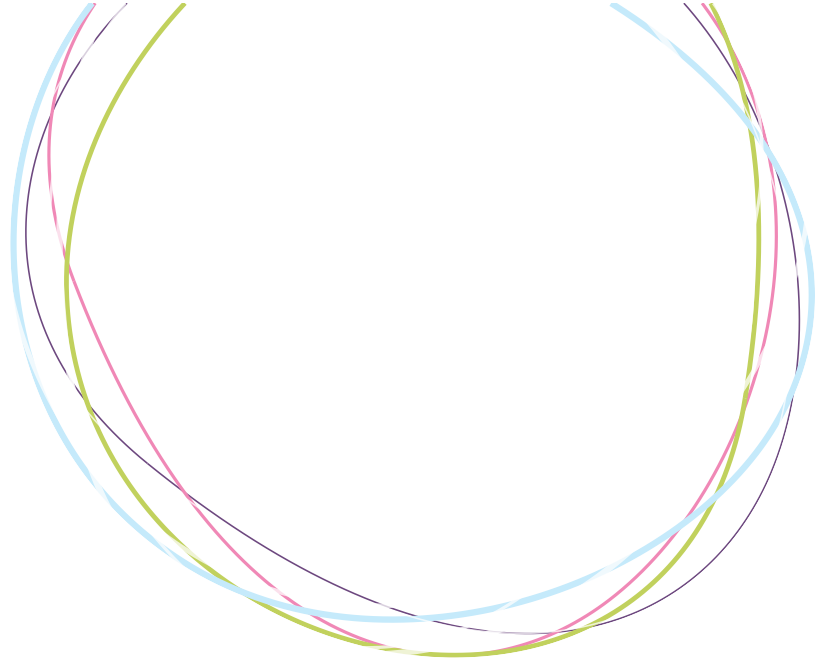 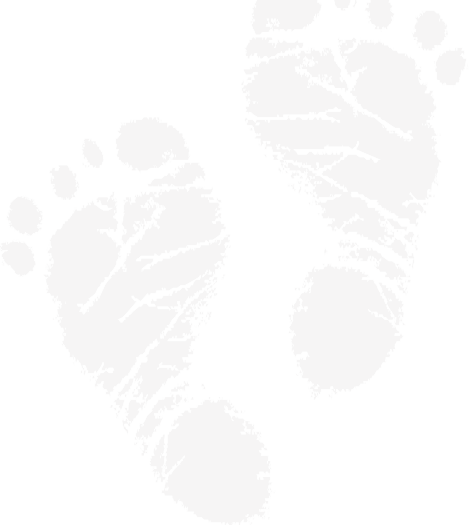 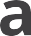 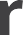 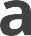 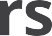 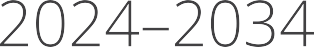 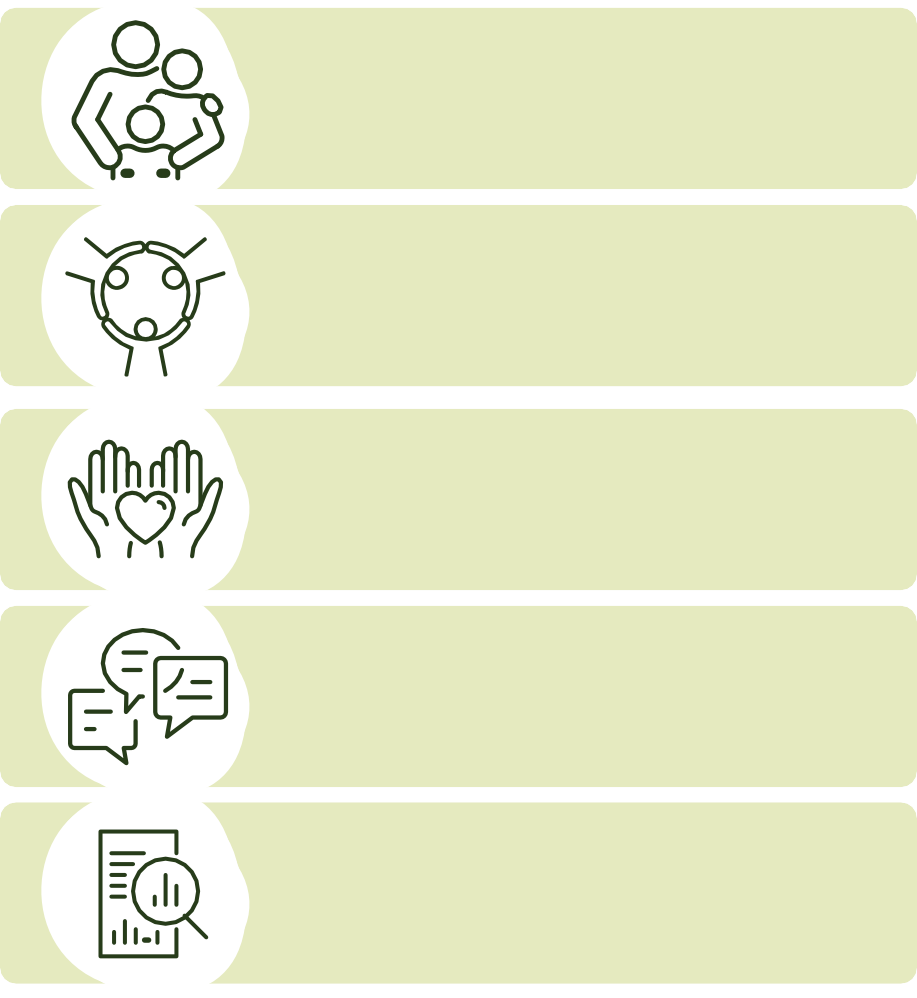 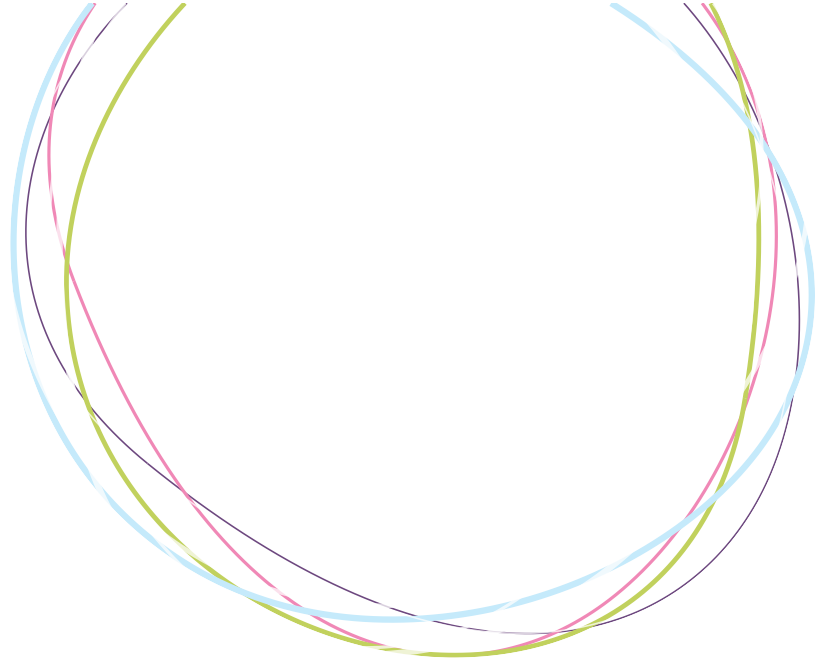 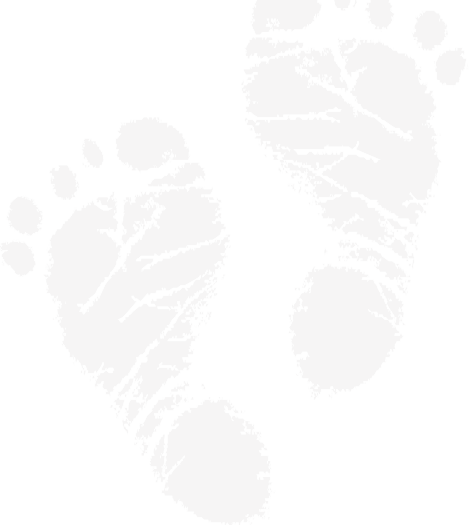 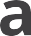 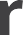 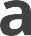 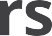 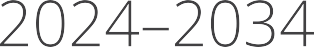 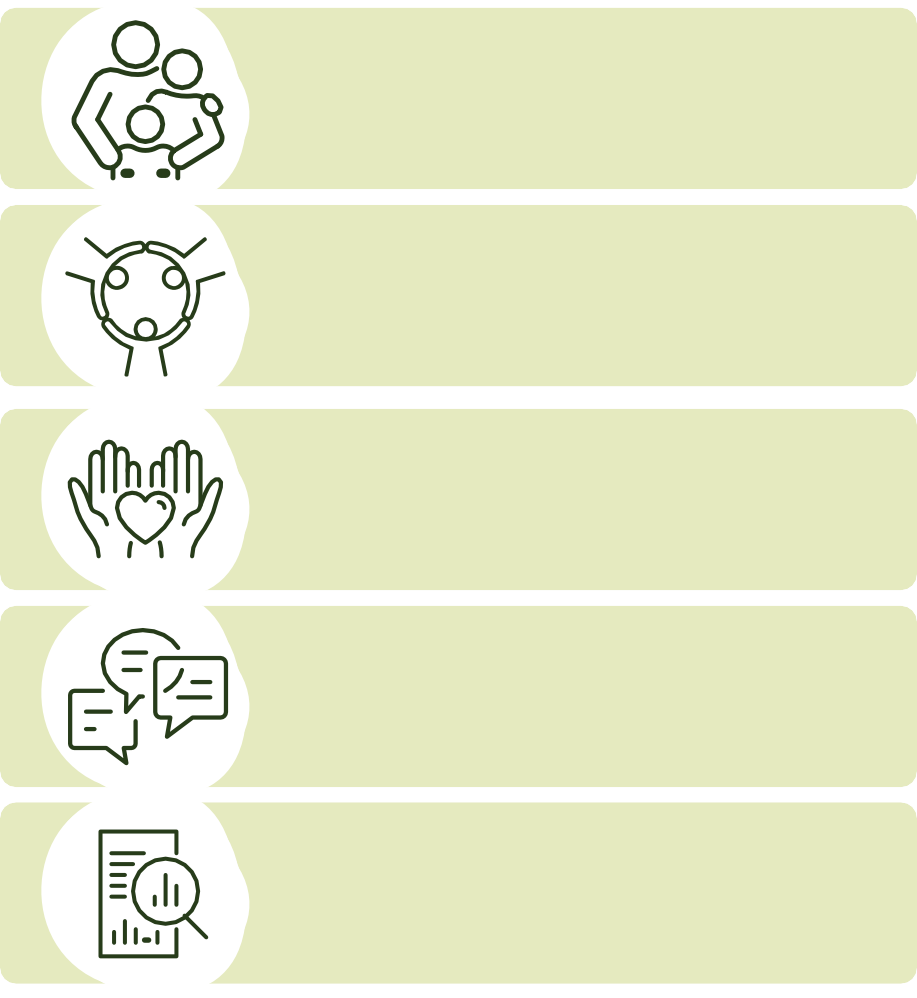 कार्यनीति का उद्देश्य यह है कि ऑस्ट्रेलिया में सभी बच्चे अपने प्रारंभिक वर्षों में फले-फूलें। सुदृढ़ समुदायों द्वारा सहायता प्राप्त, सशक्त और संयोजित परिवारों द्वारा पालन-पोषण होने पर उनके पास अपने संपूर्ण सामर्थ्य तक पहुंचने का अवसर होता है।.  सिद्धांत	1. बाल- और परिवार-केन्द्रितक्षमताएँ-आधारितपरिवारों और समुदायों के लिए सम्मानन्यायपूर्ण, समावेशी और विविधता का सम्मानसाक्ष्य-सूचितEarly Years Strategy 2024–2034 | Australian Government			 प्रारंभिक वर्षों की कार्यनीति 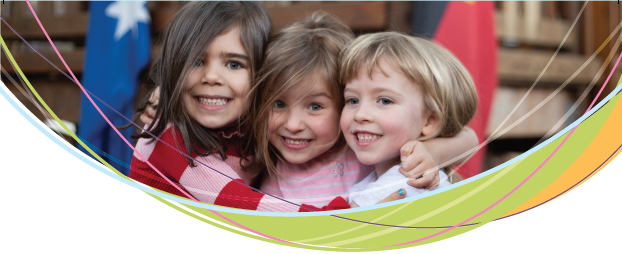 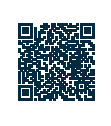 Early Years Strategy 2024–2034 | Australian Government	  प्रारंभिक वर्षों की कार्यनीति 1बच्चों की उचित रूप से परवरिश होती है और वे सुरक्षित रहते हैं 2बच्चे सामाजिक, भावनात्मक, शारीरिक और मानसिक रूप से स्वस्थ होते हैं3बच्चे सीखते हैं4बच्चे संस्कृति के साथ सशक्त रूप से पहचान और जुड़ाव महसूस करते हैं  5बच्चों के पास खेलने और कल्पना करने के अवसर हैं6बुनियादी जरूरतें पूरी होती हैं7परिवार सशक्त, संयोजित और समर्थित हैं8समुदाय बच्चों और उनके माता-पिता या देखभालकर्ताओं के रहने, विकसित होने, खेलने और संबंध बनाने के लिए सुदृढ़ और समावेशी स्थान हैंप्रारंभिक वर्षों को महत्व देना  इस बारे में जागरूकता बढ़ाना कि प्रारम्भिक बाल्यावस्था क्यों महत्त्व रखती हप्रारंभिक वर्षों को महत्व देना  बच्चों और उनके परिवारों की राय को शामिल करना  माता-पिता, देखभालकर्ताओं और परिवारों को सशक्त बनाना माता-पिता, देखभालकर्ताओं और परिवारों को कौशल, संसाधनो और क्षमताओं से सशक्त बनाना माता-पिता, देखभालकर्ताओं और परिवारों को सशक्त बनाना माता-पिता को अन्य माता-पिता और उनके स्थानीय समुदाय से जुड़ने में सहायता प्रदान करना  माता-पिता, देखभालकर्ताओं और परिवारों को सशक्त बनाना बच्चों और उनके माता-पिता के लिए सहायता और सेवाओं को जवाबदेह और समावेशी बनाना माता-पिता, देखभालकर्ताओं और परिवारों को सशक्त बनाना प्रारंभिक बाल्यावस्था की शिक्षा और देखभाल तक विश्वव्यापी पहुँच प्रदान करने की ओर बढ़ना समुदायों का समर्थन करना और उनके साथ काम करना  स्थानीय समस्याओं के लिए स्थानीय समाधान को समर्थन प्रदान करना समुदायों का समर्थन करना और उनके साथ काम करना  मिलजुल कर लिए गए निर्णय को बढ़ावा देना जवाबदेही और समन्वयता को प्रबल करना  नीति, प्रोग्राम और सेवाओं का बेहतर ढंग से एकीकरण, सहयोग और समन्वय करना जवाबदेही और समन्वयता को प्रबल करना  सुदृढ़ डेटा, शोध और मूल्यांकन